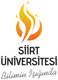 SİİRT ÜNİVERSİTESİTEKNİK BİLİMLER MESLEK YÜKSEKOKULU…………………………….. BÖLÜM BAŞKANLIĞINADERS SAYDIRMA DİLEKÇESİAdı Soyadı                         :……………………………………………………………………….                    Tarih:…./…../20…Öğrenci No                         :……………………………………………………………………….GSM No                             :………………………………………………………………………E-posta                               :……………………………………………………………………….Bölüme Kayıt Türü 	 :…………..…………………………………Aşağıda belirtilen dersin / derslerin aynı seçmeli grubundaki aşağıdaki belirttiğim derse / derslere saydırılması için gereğini arz ederim.                                                                                                                                                           Saygılarımla,                                                                                                                                                                 İmza   Ek: Transkript.Alınan Ders / DerslerAlınan Ders / DerslerAlınan Ders / DerslerAlınan Ders / DerslerAlınan Ders / DerslerSaydırılacak Ders / DerslerSaydırılacak Ders / DerslerSaydırılacak Ders / DerslerSaydırılacak Ders / DerslerSaydırılacak Ders / DerslerDönemDers KoduDers AdıDers TipiNotuDönemDers KoduDers AdıDers TipiNotu